Finanční plán hlavního uchazeče mladšího 18 měsícůPříloha č. 4 zadávací dokumentace (vzorový formulář)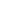 11. veřejná soutěž programu TREND, podprogram 2Cíl: Prokázat, že má hlavní uchazeč zajištěné finanční krytí projektu. 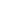 Dokument je možné stáhnout v ISTA v editovatelném formátu a po vyplnění je nutné ho opět vložit do ISTA ve formátu PDF.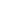 Etapy řešení projektu hlavního uchazeče mladšího 18 měsícůnáplň projektu rozdělená na etapy a na jednotlivé roky řešení (bude vycházet z povinné přílohy č. 1 - Představení projektu, bod 2.3.)uvedení činností, které zajistí hlavní uchazečFinanční plánroky, zdroje, příjmy a výdajevzhledem k neexistující účetní historii i záruky (např. bankovní, mateřské firmy, vlastníků, akcionářů atp. (lze doložit i dalšími přílohami, na které je ale nutné se zde odkázat)XXXXXXUpozornění: Toto je vzorový formulář finančního plánu hlavního uchazeče, který je mladší 18 měsíců (od data zápisu do obchodního rejstříku k poslednímu dni soutěžní lhůty, tedy k 22. 11. 2023). Hlavní uchazeč prokáže, že má zajištěné finanční krytí předkládaného návrhu projektu na své činnosti na celou dobu řešení projektu. Vzpor přílohy č. 4 zadávací dokumentace není stanoven závazně, je možné zvolit strukturu odlišnou, dokument přizpůsobit nebo přiložit více dokumentů.